CURRICULUM VITAE 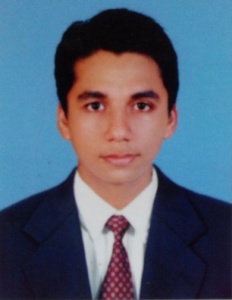 RINORAJ  Email: rinoraj.339740@2freemail.com C/o-Mob: +971 505891826Visa Status: Visit                                                   CAREER OBJECTIVE To be a part of an organization where I could use and enhance my knowledge and talent for the development of both the organization and myself.                                                             WORK EXPERIENCEPosition: Showroom Sales Executive (2014-2016)Royal Enfield  - Vibrant Automotive : Kannur, Kerala 

Responsibilities:Maintain and develop good relationship with customers through personal contact or meetings or via telephone etc.Responding to sales inquiries from new and existing customers.Meeting annual sales goals and targetsRecord sales and order information and report the same to the sales department Provide accurate details on delivery of products to customerReporting the sales report to the sales department                                 ACHIEVEMENTS & CO-CURRICULAR ACTIVITIES  Achieved Best Performer Award of the Quarter/Year 2016Position: CNC Machine OperatorResponsibilities:Plans machining by studying work ordersPlans stock inventory by checking stock to determine amount availableSets-up mills and lathes by installing and adjusting three- and four-jaw chucks tools, attachments, collets, bushings, cams, gears, stops, and stock pushersDocuments actions by completing production and quality logsSet controls and regulated speed, feed, coolant flow and angle of cutIdentified machine malfunctions and resolved them. Manipulated dials, switches override program and correct machine performanceACADEMIC QUALIFICATIONS  Higher Secondary Education – March 2007Mambaram Higher secondary School - Kerala BoardPlus two - 2007- 2009            Higher Secondary Education, Kerala Board Diploma in CNC Machine Operator  2012Govt. Engineering College KannurCOMPUTER AND LANGUAGE SKILLS  Operating System	:  Windows XP, Windows 7Office Packages	:  MS Office (Word,)  Languages Known	: English, Hindi, Malayalam and KannadaPERSONAL PROFILE   Age & Date of Birth		:  20-July- 1991Gender			:  MaleMarital Status			:  SingleNationality			:  IndianHobbies                  	              : Photography, Travelling, DrivingDECLARATIONI hereby declare that above statement and information is true and best to my knowledge.